５－５家畜保健衛生所情報令和5年8月2日アフリカ豚熱及び口蹄疫については、本年２月にシンガポールで初めてアフリカ豚熱の発生が、本年５月にはワクチン接種国である韓国で４年ぶりとなる口蹄疫の発生が確認される等、アジア・ヨーロッパ各地で家畜の伝染病の発生が続いており、日本への侵入リスクは依然として高い状況です。そうした中、昨年10月の入国制限撤廃以降、国際旅客定期便が徐々に再開し本年６月時点で、訪日外客数はコロナ禍前の７割程度まで回復しており、さらにこれから夏季休暇期間を迎えるに当たり、日本人観光客も多く渡航することが想定されます。畜産農家の皆様におかれましては、日頃より家畜防疫対策を講じていることとは思いますが、従業員の方々を含め、改めて徹底していただくようお願いします。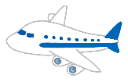 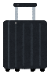 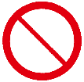 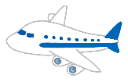 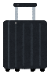 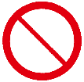 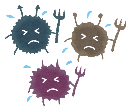 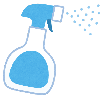 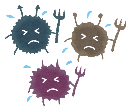 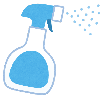 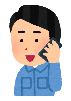 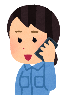 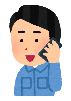 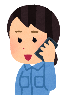 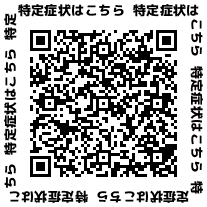 ＊＊＊＊＊＊＊＊＊＊＊＊＊＊＊＊＊＊＊＊＊＊＊＊＊＊＊＊＊＊＊＊＊＊＊＊＊＊＊＊＊＊＊＊＊ 大阪府家畜保健衛生所   〒598-0048　泉佐野市りんくう往来北１－５９TEL　072-４58-1151　　　FAX　072-４58-1152＊＊＊＊＊＊＊＊＊＊＊＊＊＊＊＊＊＊＊＊＊＊＊＊＊＊＊＊＊＊＊＊＊＊＊＊＊＊＊＊＊＊＊＊＊